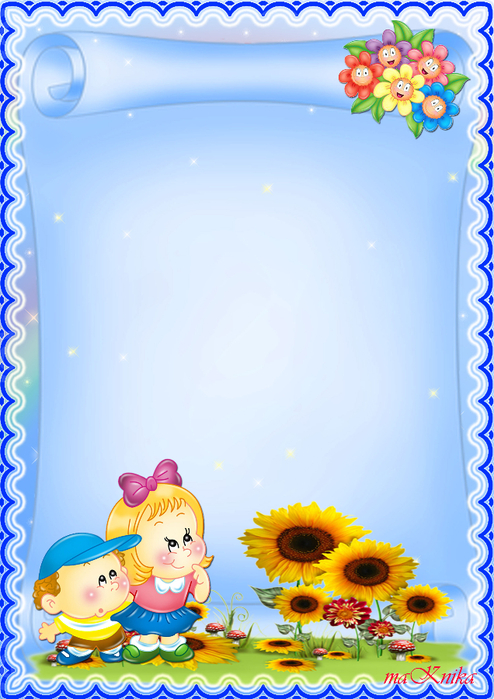 Картотека стихотворений о профессияхСоставитель: Марченко Ю.Е. воспитательПОВАРДайте повару продукты:Мясо птицы, сухофрукты,Рис, картофель... И тогдаЖдёт вас вкусная еда.ДОЯРКАУтром солнце светит ярко,Молочко несёт доярка.Тёплое, коровье,Детям на здоровье.ПАРИКМАХЕРДайте ножницы, расчёску,Он вам сделает причёску.Парикмахер непременноПодстрижёт вас современноФОКУСНИККто из шляпы достаётЗайца всем на удивление?Это фокусник даётВ цирке представление.СТОЛЯРМолоток в работе нужен,И с пилою столяр дружен.Он дощечки распилилИ скворечник смастерил.ВЕТЕРИНАРЗвери, птицы, все, кто болен,Кто здоровьем недоволен!Вас зовёт ветеринар -Перевяжет, даст отвар.КОНСТРУКТОРНа далёкие планетыОт земли летят ракеты.Их конструктор разработал,День и ночь не спал, работал.ПОГРАНИЧНИКОхранять границу - важно!Пограничника зовут.С верным псом они отважноСлужбу РОДИНЕ несутХУДОЖНИКОн и фрукты, и природуНарисует, и портрет.Взял художник на работуКисти, краски и мольберт.ФЕРМЕРЕсть у фермера хозяйство,Держит фермер поросят.Труд не терпит разгильдяйстваЗнает каждый из ребят.ЛЁТЧИКЛётчик знает своё дело,В небе водит самолёт.Над землёй летит он смело,Совершая перелёт.МОРЯКПлывёт моряк на кораблеОн не тоскует по земле.Он с ветром дружит и волнойВедь море - дом его родной.РЫБАККаждый день он в море ходитИ сетями рыбу ловит.Ловит и зимой, и летом -Рыбака работа в этом.ПОЖАРНЫЙЕсли вдруг беда случится,Где-то что-то загорится,Там пожарный нужен срочно.Он погасит, - это точно.МУЗЫКАНТКак играет музыкант,Как прекрасны скрипки звуки!У него большой талант,Золотые руки.УЧЕНЫЙВ микроскоп учёный смотрит,Видно, опыты проводит.Дела нет ему до скуки -Весь в работе, весь в науке.СПАСАТЕЛЬСпасатель там, где есть беда,Придёт на помощь он всегда.И сомневаться нет причин:Спасать - работа для мужчин.ПОВАРДайте повару продукты:Мясо птицы, сухофрукты,Рис, картофель... И тогдаЖдёт вас вкусная еда.ДОЯРКАУтром солнце светит ярко,Молочко несёт доярка.Тёплое, коровье,Детям на здоровье.ПАРИКМАХЕРДайте ножницы, расчёску,Он вам сделает причёску.Парикмахер непременноПодстрижёт вас современно.ФОКУСНИККто из шляпы достаётЗайца всем на удивление?Это фокусник даётВ цирке представление.СТОЛЯРМолоток в работе нужен,И с пилою столяр дружен.Он дощечки распилилИ скворечник смастерил.ВЕТЕРИНАРЗвери, птицы, все, кто болен,Кто здоровьем недоволен!Вас зовёт ветеринар -Перевяжет, даст отвар.КОНСТРУКТОРНа далёкие планетыОт земли летят ракеты.Их конструктор разработал,День и ночь не спал, работал.ПОГРАНИЧНИКОхранять границу - важно!Пограничника зовут.С верным псом они отважноСлужбу РОДИНЕ несутЛЁТЧИКЛётчик знает своё дело,В небе водит самолёт.Над землёй летит он смело,Совершая перелёт.МОРЯКПлывёт моряк на кораблеОн не тоскует по земле.Он с ветром дружит и волнойВедь море - дом его родной.ХУДОЖНИКОн и фрукты, и природуНарисует, и портрет.Взял художник на работуКисти, краски и мольберт.ФЕРМЕРЕсть у фермера хозяйство,Держит фермер поросят.Труд не терпит разгильдяйства -Знает каждый из ребят.РЫБАККаждый день он в море ходитИ сетями рыбу ловит.Ловит и зимой, и летом -Рыбака работа в этом.ПОЖАРНЫЙЕсли вдруг беда случится,Где-то что-то загорится,Там пожарный нужен срочно.Он погасит, - это точно.МУЗЫКАНТКак играет музыкант,Как прекрасны скрипки звуки!У него большой талант,Золотые руки.УЧЕНЫЙВ микроскоп учёный смотрит,Видно, опыты проводит.Дела нет ему до скуки -Весь в работе, весь в науке.СПАСАТЕЛЬСпасатель там, где есть беда,Придёт на помощь он всегда.И сомневаться нет причин:Спасать - работа для мужчин.ПОВАРДайте повару продукты:Мясо птицы, сухофрукты,Рис, картофель... И тогдаЖдёт вас вкусная еда.ДОЯРКАУтром солнце светит ярко,Молочко несёт доярка.Тёплое, коровье,Детям на здоровье.СТОЛЯРУ Семена-столяра
Дело спорилось с утра:
Он строгал, пилил, сверлил,
Гвоздик молотком забил,
А шуруп блестящий верткий –Быстро завернул отверткой.
Так он смастерил буфет,
Стол, комод и табурет.
А потом их шлифовал,
Ярким лаком покрывал
И приделывал к ним ручки,
Ножки и другие штучки.ХУДОЖНИКНа холсте художник Петя
Нарисует все на свете.
Опускает в краску кисть
И на холст ее хлобысть!
Хорошенечко размажет,
"Хороша картина!" – скажет.
Будут люди много дней
Думать, что же там на ней.ВРАЧЛюбит делать доктор Лола
Всем прививки и уколы,
И, велев "А-а!" пропеть,
Горло палочкой смотреть,
Ставить градусник под мышку,
Слушать трубочкой одышку,
И в особую тетрадь
Все подробности писать.
И мальчишкам, и девчонкам
Мазать ссадины зеленкой,
Руки-ноги бинтовать
И рецепты штамповать.ПОВАРПовар Вася очень ловко
Чистит ножиком морковку,
Сыр на крупной терке трет:
Взад-вперед да взад-вперед.
Суп мешает поварешкой
И толкушкой мнет картошку,
Режет ножиком укроп:
Вжик-вжик-вжик и в миску оп!
Получилось вкусно чтобы,
Лично с блюд снимает пробы.
Всё посолит, поперчит
И горчицей погорчит.САЛОН КРАСОТЫНравится работать Соне
Парикмахером в салоне –
Причесать, постричь, завить,
Лаком для волос облить.
Косметологу же Асе
Нравится ресницы красить,
Пудрить лоб и пудрить нос,
Красить губы ярче роз,
Щечки бледные румянить,
Веки обводить тенями,
И на пальчиках руки –
Красить лаком ноготки.УБОРЩИЦАУ уборщицы Карлотты
Очень важная работа:
Подмести, пропылесосить,
Все поднять, что на пол бросят,
Вымыть окна, стены, пол, 
Протереть от пыли стол.
Мусор вынести в мешочках,
Напоить цветы в горшочках,
Проследить, чтоб тут и там
Все стояло по местам.УчительницаНравится всезнайке Оле
Быть учительницей в школе.
Мелом на доске писать
Букву "А" и цифру "пять"
И указывать указкой:
"Это сом! А это ласка!
Это рыба! Это зверь!
Это парта! Это дверь!" 
"Динь-динь-динь!" – звенит звонок,
Вот и кончился урок.
И должны ученики
Тряпкой мел стереть с доски.ПОРТНИХАДля портнихи Виолетты
Дело есть зимой и летом.
Людям круглый год нужны
Платья, юбки и штаны.
Чтоб была обнова впору,
Все-все-все измерит споро –
Руки, талию и рост,
Шею, голову и хвост.
Тут же выкройку найдет,
Белым мелом обведет,
Раскроит, сошьет, погладит,
В платье манекен нарядит,
А потом сидит и ждет,
Что клиент за ним придет.ФЕРМЕРДеревенский фермер Вова
Знает, как доить корову,
Траву на лугу косить,
Пойло для свиньи месить,
Справиться с козой рогатой,
Огород вскопать лопатой, 
Грядки прополоть, взрыхлить
И из леечки полить.
От заката до рассвета
Вова трудится все лето, 
Чтобы на зиму запас
У него был и у нас.МУЗЫКАНТЛюбит музыкант Филипка
Для людей играть на скрипке,
На рояле, на баяне,
На дуде, на барабане,
На гитаре, на трубе,
Ксилофоне и себе –
Широко разинув рот,
Громким голосом поет:
"До, ре, ми, фа, соль, ля, си!
Села кошка на такси!"
Филе хлопают в ладоши –
Ах, какой концерт хороший!СПОРТСМЕННравится спортсмену Ване
Побеждать в соревнованьях!
Может молот он метать, 
Бегать, прыгать, приседать,
Плавать, шпагами сражаться,
Подтянуться и отжаться,
Быстро веслами грести
И на пьедестал взойти
Выше всех, чтоб сразу дали
Кубки все и все медали!СТРОИТЕЛЬДля строителя привычно
Строить новый дом кирпичный.Экскаватором Степан
Вырыл в поле котлован, 
В землю вбил большие сваи,
А теперь цемент мешает,
Ровно кирпичи кладет –
Ветер щелки не найдет.
Кирпичи с земли Степану
Поднимать сподручно краном.
Вот и новый дом готов,
Запускать пора котов!ДРЕССИРОВЩИЦАУкротительница Надя
Носит хлыст не драки ради. 
Только скажет: "Алле оп!"
Тут же слон на тумбу хлоп!
Хоботом потешно машет.
Лев на задних лапках пляшет,
Ей в его большую пасть
Голову не страшно класть.
Позабыв про сон и игры
Прыгают сквозь кольца тигры.
После представленья Надя
Всех накормит и погладит.ПРОГРАМИСТПантелею-программисту
Нравится печатать быстро. 
Целый день сидит-молчит
И по кнопочкам стучит.СТОЛЯР
У Семена-столяра
Дело спорилось с утра:
Он строгал, пилил, сверлил,
Гвоздик молотком забил,
А шуруп блестящий верткий –
Быстро завернул отверткой.
Так он смастерил буфет,
Стол, комод и табурет.
А потом их шлифовал,
Ярким лаком покрывал
И приделывал к ним ручки,
Ножки и другие штучки.

ХУДОЖНИКНа холсте художник Петя
Нарисует все на свете.
Опускает в краску кисть
И на холст ее хлобысть!
Хорошенечко размажет, 
"Хороша картина!" – скажет.
Будут люди много дней
Думать, что же там на ней.

ВРАЧ
Любит делать доктор Лола
Всем прививки и уколы,
И, велев "А-а!" пропеть,
Горло палочкой смотреть,
Ставить градусник под мышку,
Слушать трубочкой одышку,
И в особую тетрадь
Все подробности писать.
И мальчишкам, и девчонкам
Мазать ссадины зеленкой,
Руки-ноги бинтовать
И рецепты штамповать
УЧИТЕЛЬНИЦАНравится всезнайке Оле
Быть учительницей в школе.
Мелом на доске писать
Букву "А" и цифру "пять"
И указывать указкой:
"Это сом! А это ласка!
Это рыба! Это зверь!
Это парта! Это дверь!" 
"Динь-динь-динь!" – звенит звонок,
Вот и кончился урок.
И должны ученики
Тряпкой мел стереть с доски.

ПРОГРАММИСТ
Пантелею-программисту
Нравится печатать быстро.
Целый день сидит-молчит
И по кнопочкам стучит.АРХИТЕКТОР
Архитектор строит дом,
Дом многоэтажный.
Строит дом карандашом
На листке бумажном.

Нужно всё нарисовать,
Вычислить, проверить,
Все квартиры сосчитать,
Лестницы и двери.

Чтоб стоял он много лет,
Чтобы был в квартире свет,
Ванны, умывальники
Для больших и маленьких.
МАЛЯР
Красить комнату пора,
Пригласили маляра.
Но не с кистью и ведром
Наш маляр приходит в дом.

Вместо кисти он принёс
Металлический насос.
Брызжет краска по стене,
Солнце светится в окне.

Стали стены голубыми,
Словно небо в вышине.
Новый дом почти готов,
Примет к празднику жильцов.

Вот, кто строит этот дом –
Дом, в котором мы живём.

ПЛОТНИК
Плотник думал топором.
Выдумал из брёвен
Ароматный светлый дом,
Дом, как терем, стройный.
СПАСАТЕЛИ
Они придут на помощь нам,
Когда бушует океан,
Когда землетрясение,
Тайфун иль наводнение.
Рискуя жизнью, нас спасут –
Такой у них опасный труд!ШОФЕР
Качу, 
Лечу
Во весь опор.
Я сам — шофер,
И сам — мотор. 
Нажимаю
На педаль-
И машина
Мчится вдаль!
Б. Заходер

ПОРТНИХА
Целый день сегодня
Шью.
Я одела
Всю семью.Погоди немного, кошка,-
Будет и тебе одежка.
Б. Заходер
СТРОИТЕЛИ
Пусть не сердятся родители,
Что измажутся строители,
Потому что тот, кто строит,
Тот чего-нибудь да стоит!
И не важно, что пока
Этот домик из песка!
Б. Заходер

Сапожник
Мастер, мастер,
Помоги-
Прохудились
Сапоги!
Забивай покрепче
Гвозди-
Мы пойдем сегодня
В гости!
Б. Заходер
МОРЯК
Плывёт моряк на корабле
Он не тоскует по земле.
Он с ветром дружит и волной
Ведь море — дом его родной.
Сергей Чертков

КОНСТРУКТОР
На далёкие планетыОт земли летят ракеты.
Их конструктор разработал,
День и ночь не спал, работал.
Сергей Чертков

ПОГРАНИЧНИК
Охранять границу — важно!
Пограничника зовут.
С верным псом они отважно
Службу Родине несут.
Сергей Чертков

ЛЕТЧИК
Лётчик знает своё дело,
В небе водит самолёт.
Над землёй летит он смело,
Совершая перелёт.
Сергей Чертков

СТОЛЯР
Молоток в работе нужен,
И с пилою столяр дружен.
Он дощечки распилил
И скворечник смастерил.
Сергей Чертков
Ветеринар
Звери, птицы, все, кто болен,
Кто здоровьем недоволен!
Вас зовёт ветеринар — Перевяжет, даст отвар.
Сергей Чертков
ФОКУСНИК
Кто из шляпы достаёт
Зайца всем на удивление?
Это фокусник даёт
В цирке представление.
Сергей Чертков

ДОЯРКА
Утром солнце светит ярко,
Молочко несёт доярка.
Тёплое, коровье,
Детям на здоровье.
Сергей Чертков

ПОВАР
Дайте повару продукты:
Мясо птицы, сухофрукты,
Рис, картофель… И тогда
Ждёт вас вкусная еда. 
Сергей Чертков

ПАРИКМАХЕР
Дайте ножницы, расчёску,
Он вам сделает причёску.
Парикмахер непременно
Подстрижёт вас современно.
Сергей Чертков

ПОЛИЦИЯ
Если вы в беду попали,
Телефон 02 набрали.
К вам милиция придёт,
Всем поможет, всех спасёт.

СЛУЖБА СПАСЕНИЯ
Если в доме пахнет газом,
Вызывай на помощь сразу!
Ведь спасателей отряд
Вам помочь, конечно, рад.
И свяжись без промедленья,
Ты со Службою спасенья.
Ведь они на страже ждут,
Службу бдительно несут.
Каждый день и каждый час
Все они спасают нас.
Мы должны их труд ценить
И напрасно не звонить.ПОЖАРНЫЙЖил-был пожарный в каске ярко-бронзовой.
Носил, чудак, фиалку на груди! 
Ему хотелось ночью красно-розовой
Из пламени кого-либо спасти. 

Мечта глухая жгла его и нежила: 
Вот кто-то спичку выронит, и вот... 
Но в том краю как раз пожаров не было: 
Там жил предусмотрительный народ. 

Из-за ветвей следить любила в детстве я
Как человек шагал на каланче... 
Не то, чтобы ему хотелось бедствия! 
Но он грустил о чём-то — вообще... 

Спала в пыли дороженька широкая. 
Набат на башне каменно молчал. 
А между тем...горело очень многое, 
Но этого никто не замечал.
Новелла Матвеева